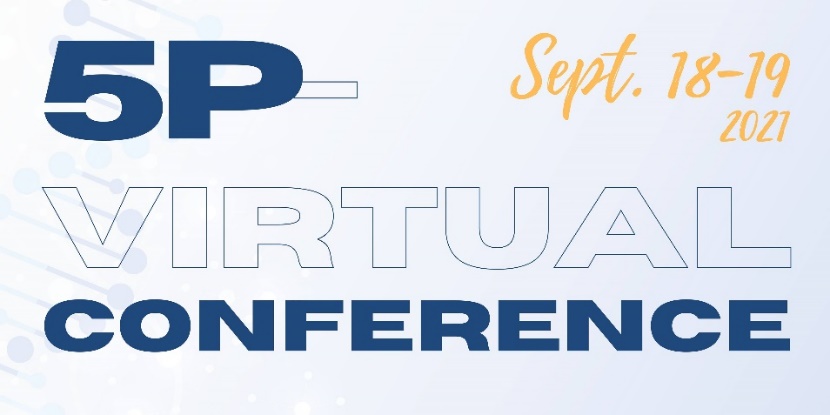 *Subject to Change  All times are in US Pacific and Eastern TimesSATURDAY, SEPTEMBER 18, 2021SUNDAY, SEPTEMBER 19, 2021For more information, please go to our 2021 Virtual Conference Website.Click here to Register9:00am – 9:50am PT12:00pm – 12:50pm ETVirtual Welcome Nick Wallace, President 5p- SocietyMeet a few of our very special friends10:00am – 10:50am PT1:00pm – 1:50pm ETGenetics and Researching 5p- SyndromeSean Fox, Ph.D., Biomedical Sciences, East Tennessee State University, Parent11:00am – 11:50am PT2:00pm – 2:50pm ET5p- Syndrome and Infections:  Research UpdateAndrás Spaan, M.D., Ph.D., The Rockefeller Institute, New York12:00pm – 12:20pm PT3:00pm – 3:20pm ETVirtual Coffee Break12:30pm – 1:20 pm PT3:30pm – 4:20pm ETPhysical Therapy and 5p- Syndrome: Research FindingsLaurel D. Abbruzzesse, PT, Ed.D, Columbia University, New York, Parent1:30pm – 2:20 pm PT4:30pm – 5:20 pm ETCortical Visual Impairments and Neurological Vision IssuesAlex Olson & Lisa Linda, CVVI2:30pm – 3:30pm PT5:30pm – 6:30pm ETChoose oneMom’s Meetup – Let’s Talk about Self CareGrandparent’s Supporting their Children and Grandchildren – An open conversation3:30pm – 4:30pm PT6:30pm – 7:30pm ETDinner/Snack Break4:30pm – 5:30pm PT7:30pm – 8:30pm ETVirtual Dance5:30pm – 6:30pm PT8:30pm – 9:30 pm ETVirtual Social Hour9:00am – 9:50am PT12:00pm – 12:50pm ETWelcome Back Laura Castillo, Executive DirectorMeet some of our very special individuals10:00am – 10:50am PT1:00pm – 1:50pm ETNavigating Transition through AdulthoodDennis Campbell, Ph.D., Chair Professional Advisory Board, Retired University of South Alabama, Parent11:00am – 11:50am PT2:00pm – 2:50pm ETEffective Positive Behavior TherapyAmySue Reilly, Ph.D., Retired, Auburn University12:00pm – 12:20pm PT3:00pm – 3:20pm ETVirtual Coffee Break12:30pm – 1:20pm PT3:30pm – 4:20pm ETSpecial Needs Trust v. ABLE ActKacy Seitz, CLTC, ChSNCNorthwest Mutual1:30pm – 2:20pm PT4:30pm – 5:20pm ETWelcome to My WorldBecky Owens, Board Member, Parent2:30pm – 3:20pm PT5:30pm – 6:20pm ETChoose oneMedically Fragile – Translocation Parent PanelDad’s Talk – Join other Dad’s in an open dialogue about raising a child with 5p-Virtual Coffee Shop3:30pm – 4:30pm PT6:30pm – 7:30pm ETClosing SessionMeet some of our very special individuals